PHIẾU ÔN TẬP KIẾN THỨC (Đề 17)MÔN TOÁN KHỐI 3 – NĂM HỌC 2019 – 2020Thời gian làm bài khoảng: 40 - 50 phútA. PHẦN TRẮC NGHIỆM: Khoanh tròn vào chữ cái trước ý trả lời đúng:Câu 1. Kết quả của phép tính: 317 x 2 là:A. 624 		B. 634 		C. 324 Câu 2. Kết quả của phép tính: 396 : 9 là:A. 31 			B. 24 			C. 44 Câu 3. 6m 40cm = ..........cm. Số thích hợp điền vào chỗ trống là:A. 640 		B. 604 			C. 406 Câu 4. Một hình vuông có cạnh bằng 9cm. Chu vi hình vuông đó là:A. 36cm 		B. 18cm 		C. 9cm Câu 5. Một phép chia có số dư lớn nhất là 8. Số chia là:A. 7 			B. 9 			C. 12 Câu 6. Biểu thức 210 + 10 x 3 có giá trị là:A. 240 		B. 660 		C. 550 B. PHẦN TỰ LUẬN 	Câu 7. Tìm x: a. 324 : x = 2 		b. 9 x x = 513 ........................................................................................................................................................................................................................................................................Câu 8. Đặt tính rồi tính a) 203 + 525		b) 864 – 624		c) 314 x 3		d)834 : 2....................................................................................................................................................................................................................................................................................................................................................................................................................................................................................................................................................................................................................................................................................................Câu 9. Dựa vào tóm tắt sau, em hãy giải bài toán: 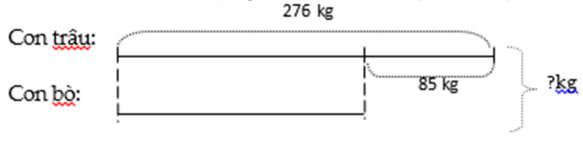 Bài giải:....................................................................................................................................................................................................................................................................................................................................................................................................................................................................................................................................................................................................................................................................................Câu 10. Hình bên có: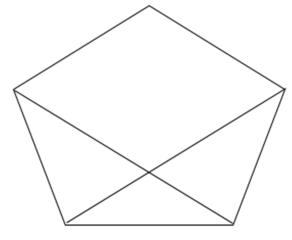 ………….hình tam giác.………….hình tứ giác.HƯỚNG DẪN CHẤM PHIẾU ÔN TẬP KIẾN THỨCMÔN TOÁN KHỐI 3 – NĂM HỌC 2019 – 2020 (Đề 17)I. PHẦN TRẮC NGHIỆM (4 điểm)Câu 1. (0,5 điểm) B. 634 		 Câu 2. (0,5 điểm)	C. 44 Câu 3. (0,5 điểm) A. 640 		Câu 4. (0,75 điểm) A. 36cm 		 Câu 5. (0,75 điểm) B. 9 			 Câu 6. (1 điểm) A. 240 		 B. PHẦN TỰ LUẬN (6 điểm)	Câu 7. Tìm x: (1 điểm)a. 324 : x = 2 		b. 9 x x = 513  x = 324 : 2                                      x = 513 : 9x = 162                                             x = 57Câu 8. Đặt tính rồi tính (2 điểm)a) 728 	b) 240	c) 942 	d) 417Câu 10. (1 điểm) Hình bên có:	5 hình tam giác.	3 hình tứ giácCâu 9. (2 điểm)Câu 9. (2 điểm)                Bài giảiCon bò cân nặng là: (0,25 điểm)Con bò cân nặng là: (0,25 điểm)Con bò cân nặng là: (0,25 điểm)              276 – 85 = 191 (kg) (0,75 điểm)              276 – 85 = 191 (kg) (0,75 điểm)              276 – 85 = 191 (kg) (0,75 điểm)                      Cả hai con trâu và bò cân nặng là: (0,25 điểm)                      Cả hai con trâu và bò cân nặng là: (0,25 điểm)                      Cả hai con trâu và bò cân nặng là: (0,25 điểm)             276 + 191 = 467 (kg) (0,5 điểm)             276 + 191 = 467 (kg) (0,5 điểm)             276 + 191 = 467 (kg) (0,5 điểm)                                     Đáp số: 467 kg. (0,25 điểm)                                     Đáp số: 467 kg. (0,25 điểm)                                     Đáp số: 467 kg. (0,25 điểm)